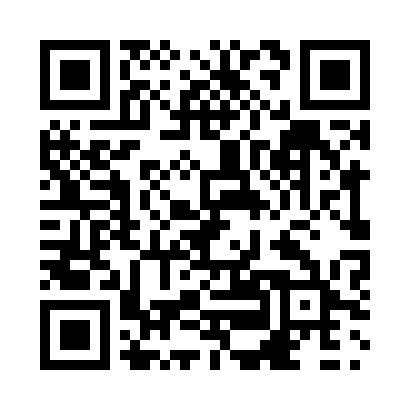 Prayer times for Gleneagles, British Columbia, CanadaWed 1 May 2024 - Fri 31 May 2024High Latitude Method: Angle Based RulePrayer Calculation Method: Islamic Society of North AmericaAsar Calculation Method: HanafiPrayer times provided by https://www.salahtimes.comDateDayFajrSunriseDhuhrAsrMaghribIsha1Wed4:025:501:106:158:3110:192Thu4:005:481:106:168:3310:223Fri3:575:471:106:178:3410:244Sat3:555:451:106:188:3610:265Sun3:525:431:106:198:3710:296Mon3:505:421:106:208:3810:317Tue3:475:401:106:218:4010:338Wed3:455:391:106:228:4110:369Thu3:425:371:106:228:4310:3810Fri3:405:361:106:238:4410:4011Sat3:375:341:106:248:4610:4312Sun3:355:331:096:258:4710:4513Mon3:335:311:096:268:4810:4814Tue3:305:301:096:278:5010:5015Wed3:285:291:106:278:5110:5216Thu3:265:271:106:288:5310:5517Fri3:235:261:106:298:5410:5718Sat3:215:251:106:308:5511:0019Sun3:195:241:106:318:5611:0220Mon3:165:221:106:318:5811:0421Tue3:165:211:106:328:5911:0522Wed3:155:201:106:339:0011:0523Thu3:155:191:106:349:0111:0624Fri3:145:181:106:349:0311:0625Sat3:145:171:106:359:0411:0726Sun3:135:161:106:369:0511:0827Mon3:135:151:106:369:0611:0828Tue3:135:141:116:379:0711:0929Wed3:125:141:116:389:0811:1030Thu3:125:131:116:389:0911:1031Fri3:125:121:116:399:1011:11